Physik, Klasse 10									     Infokarte 1Der tiefe Fall des Felix Baumgartner„Dicke“ und „dünne“ LuftDas Diagramm veranschaulicht näherungsweise den Wert der Luftdichte in Abhängigkeitvom Abstand zur Erdoberfläche.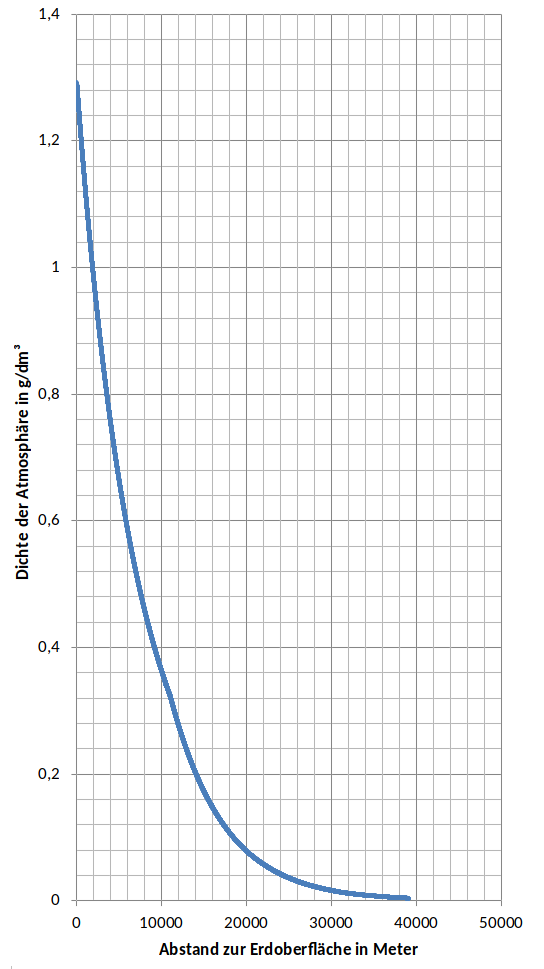 